Klasa III b – Prace obliczeniowe i kartograficzneLekcje z dnia  16.10.2020 r. Temat: Tyczenie punktów pośrednich łuku metodą ortogonalną od cięciwy1. Cechy metodyCięciwa łuku jest podstawą tyczeniaCięciwa może być oparta na punktach P i K, lecz mogą ją także wyznaczać dwa dowolne punkty na łuku poznane położeniu (musimy także znać R i α)W miarę wzrastania wartości osi y (niewielki wzrost) rzędna wzrastają szybszym tempie.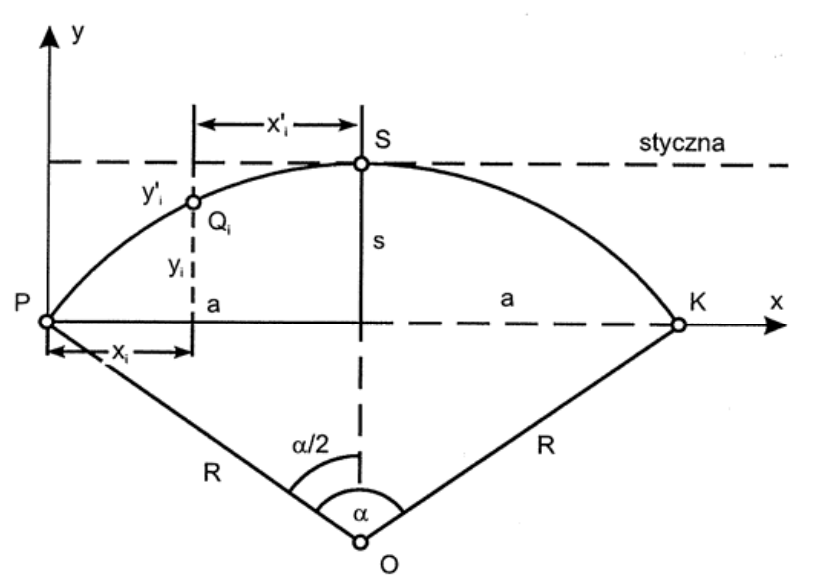 Przeliczanie współrzędnych wykonuje się według wzorówx=a – x'y = s -y'Jeśli chodzi o a to wyliczamy je ze wzoru a = I PC I = R*sin α/2 a s ze wzoru I SC I = R*(1- cos α/2)Pozdrawiam Joanna Basiaga